MATEMÁTICA - DESAFIO COM OPERAÇÕES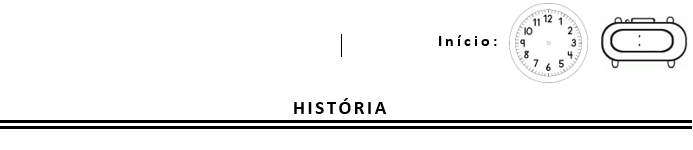 Faça todos os cálculos e descubra as palavras em cada tabela. 345903006087028555586630802924963322